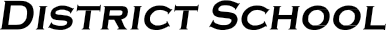 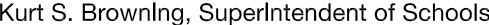 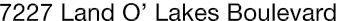 Finance Services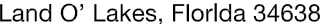 Joanne Millovitsch, Director of Finance813/ 794-2268	727/ 774-2268352/ 524-2268	Fax:  813/ 794-2266 e-mail:  jmillovi@pasco.k12.fl.usMEMORANDUMDate:	March 10, 2014To:	School Board MembersFrom:    Joanne Millovitsch, Director of Finance ServicesRe:	Attached Warrant List for the March 7, 2014Please review the current computerized list. These totals include computer generated, handwritten and cancelled checks.Warrant numbers 875517-875520.........................................................................................................$426,918.32Amounts disbursed in Fund 1100 ...........................................................................................................396,275.20Amounts disbursed in Fund 1300 ....................................................................................................................97.54Amounts disbursed in Fund 1400 ..................................................................................................................665.31Amounts disbursed in Fund 4100 ................................................................................................................7,283.20Amounts disbursed in Fund 4210 .............................................................................................................13,658.01Amounts disbursed in Fund 4220 ...............................................................................................................2,305.15Amounts disbursed in Fund 4240 ....................................................................................................................27.50Amounts disbursed in Fund 4340 ..................................................................................................................593.45Amounts disbursed in Fund 7110 ..................................................................................................................193.24Amounts disbursed in Fund 7130 ..................................................................................................................277.43Amounts disbursed in Fund 7140 ....................................................................................................................72.86Amounts disbursed in Fund 7921 ....................................................................................................................31.94Amounts disbursed in Fund 7923 ......................................................................................................................6.33Amounts disbursed in Fund 9210 ...............................................................................................................5.431.16Confirmation of the approval of the March 7, 2014 warrants will be requested at the April 1, 2014 School Board meeting.